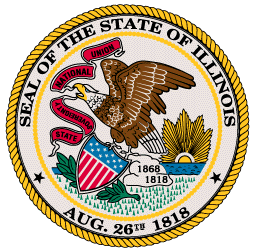 Office of the Governor Budgeting for Results Commission MeetingPublic AgendaMarch 16, 20121:00-3:00pm Approval of MinutesGovernor’s Introduced BudgetBudget Negotiation UpdateBFR ImplementationStakeholder Engagement